UŽIVAJMO U OZBILJNOJ GLAZBI!ZADATAK: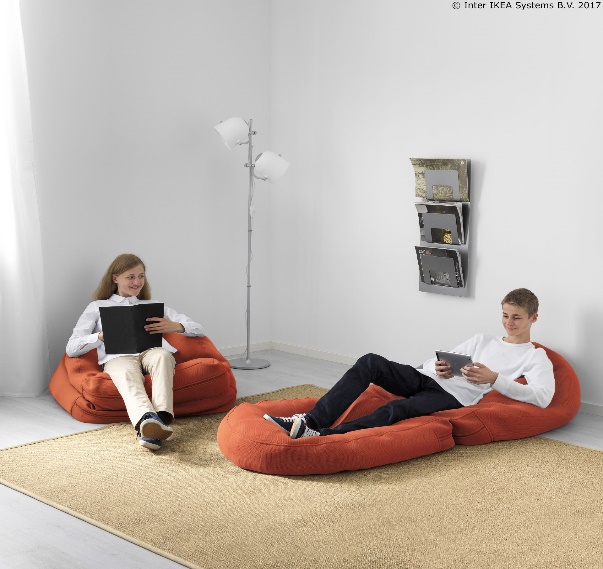 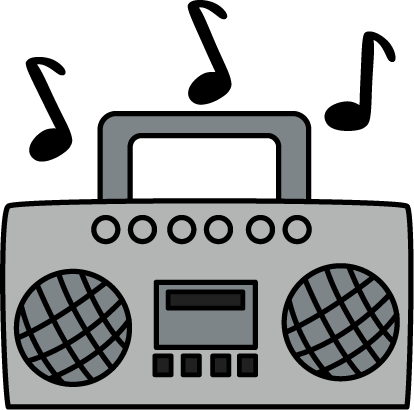                UDOBNO SE NAMJESTI I POSLUŠAJ IZVEDBU OZBILJNE GLAZBE                                                  (LINK JE NA WEB STRANICI ODJELA)